Your recent request for information is replicated below, together with our response.in the last 6 years how many officers within J division have been involved in a Police Va.What was the nature of the crash for example was the vehicle a Write off In response to this part of your request, the table at Appendix A below provides details of Police vehicles involved in road traffic collisions for J Division for the period 1 January 2018 to 3 June 2024.The information was taken from our transport management system Tranman.  The relevant information is initially supplied by staff completing accident forms, and this is then added to the Tranman system.What was the outcome for the driver for example complete re train, HSDA etc Unfortunately, I estimate that it would cost well in excess of the current FOI cost threshold of £600 to process this part of your request.  I am therefore refusing to provide the information sought in terms of section 12(1) of the Act - Excessive Cost of Compliance.To explain, to answer this part of your request we would require to individually assess all the incidents referred to below to establish the outcome.If you require any further assistance, please contact us quoting the reference above.You can request a review of this response within the next 40 working days by email or by letter (Information Management - FOI, Police Scotland, Clyde Gateway, 2 French Street, Dalmarnock, G40 4EH).  Requests must include the reason for your dissatisfaction.If you remain dissatisfied following our review response, you can appeal to the Office of the Scottish Information Commissioner (OSIC) within 6 months - online, by email or by letter (OSIC, Kinburn Castle, Doubledykes Road, St Andrews, KY16 9DS).Following an OSIC appeal, you can appeal to the Court of Session on a point of law only. This response will be added to our Disclosure Log in seven days' time.Every effort has been taken to ensure our response is as accessible as possible. If you require this response to be provided in an alternative format, please let us know.Appendix A - Collisions involving a Police vehicle in J Division - 1 January 2018 to 3 June 2024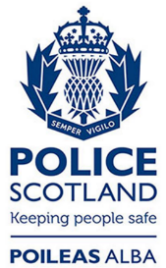 Freedom of Information ResponseOur reference:  FOI 24-1118Responded to:  20 June 20242018201920202021202220232024Total Police vehicles involved in RTCs 811066175856530Number of vehicles written off1211121Front damage312101513106Front nearside damage141612121385Front offside damage1064101173Glass damage0325031Internal damage0001010Nearside damage1753434NIL damage1020784222Offside damage3430732Rear damage99151162Rear nearside damage137810652Rear offside damage111385671Roof damage3100000Tyre damage33131092Underbody damage1502210